Š 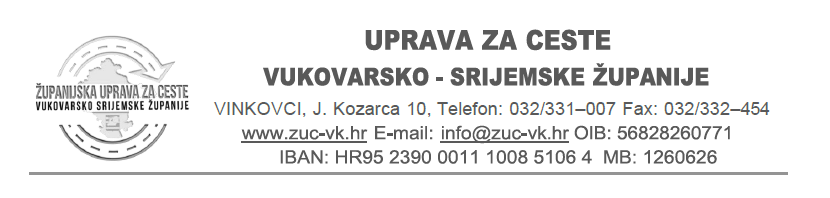 KLASA:400-02/23-01/03URBROJ:2196-96-02/1-24-4Vinkovci, ožujak 2024.g.I. REBALANS FINANCIJSKOG PLANA UPRAVE ZA CESTE VUKOVARSKO - SRIJEMSKE ŽUPANIJEza 2024. godinu									RAVNATELJ								 Hrvoje Čuljak, dipl.ing.građ.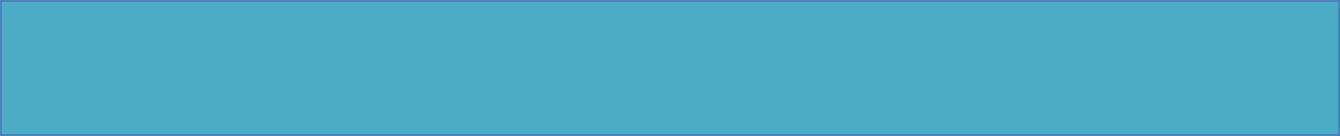 Na prijedlog Ravnatelja, Upravno vijeće Uprave za ceste Vukovarsko - srijemske županije donijelo je Financijski plan  za 2024.godinu  sa projekcijama za 2025.godinu i 2026.godinu.Financijski plan Uprave za ceste Vukovarsko - srijemske županije izrađuje se sukladno odredbama Zakona o proračunu (NN 144/21), pripadajućeg Pravilnika o proračunskom računovodstvu i računskom planu te Pravilnika o proračunskim klasifikacijama, a sastoji se od općeg dijela kojeg čine račun prihoda i rashoda i račun financiranja te njihov sažetak kao i posebnog dijela u kojem su iskazani prihodi i primici te rashodi i izdaci raspoređeni u programe a sastoje se od aktivnosti i projekata, te obrazloženja općeg i posebnog dijela.Opći dio plana prikazuje uravnoteženost prihoda i primitaka, te rashoda i izdataka na načelu uravnoteženosti i preglednosti.Posebni dio plana sastoji se od plana rashoda i izdataka raspoređenih u tekuće i investicijske programe. Osim navedenih programa Financijski plan iskazan je i prema drugim propisanim proračunskim klasifikacijama - organizacijska, ekonomska, funkcijska, lokacijska, izvori financiranja.Financijski plan Uprave za ceste Vukovarsko - srijemske županije planiran je u iznosu od     7.604.240,00 eur, projekcija za 2025.godinu u iznosu od 7.604.240,00 eur te projekcija za 2026. godinu u iznosu od 5.024.240,00 eur, a biti će predmet kontinuiranog praćenja realizacije pojedinih aktivnosti, te će se u skladu sa ispunjenjem pojedinih dijelova plana i prepoznavanja prilika za proširenje istog ( u smislu osiguranja sredstava od strane državnog proračuna ili kreditnih institucija isl.) razmatrati potreba za izradom izmjena i dopuna ovoga plana.Financijski plan Uprave za ceste Vukovarsko - srijemske županije za 2024.godinu  sa projekcijama za 2025.godinu i 2026.godinu objaviti će se na vlastitim Internet stranicama i u Službenom vjesniku Vukovarsko - srijemske županije. I. Rebalans financijskog plana za 2024.g. objaviti će se na vlastitim Internet stranicama.OBRAZLOŽENJEUVODObrazloženje financijskog plana sadrži obrazloženje prihoda i rashoda, primitaka i izdataka te obrazloženje prenesenog viška, odnosno manjka ako je primjenjivo. Osim navedenog sadrži i sažetak djelokruga rada Uprave za ceste Vukovarsko-srijemske županije, obrazložene programe, zakonske i druge podloge na kojima se zasnivaju programi, usklađene ciljeve, strategiju i programe s dokumentima dugoročnog razvoja, ishodište i pokazatelje na kojima se zasnivaju izračuni i ocjene potrebnih sredstava za provođenje programa, izvještaj o postignutim ciljevima i rezultatima programa temeljenim na pokazateljima uspješnosti iz nadležnosti Uprave u prethodnoj godini te ostala obrazloženja.1. SAŽETAK DJELOGRUGA RADASukladno važećem Zakonu o cestama Uprava za ceste Vukovarsko – srijemske županije obavlja djelatnost upravljanja, građenja, rekonstruiranja i održavanja županijskih i lokalnih cesta na području Vukovarsko-srijemske županije od 1997.g., a u okviru djelatnosti organizira, odnosno obavlja poslove:projektiranja te ishođenja lokacijske dozvole, građevinske dozvole i uporabne dozvole za županijske i lokalne ceste;građenja i rekonstrukcije županijskih i lokalnih iz čl.23. Zakona o cestama, koji obuhvaćaju:pripremu, izradu i ustupanje izrade potrebnih studija te njihovu stručnu ocjenu,pokretanje postupka procjene utjecaja zahvata na okoliš, odnosno pokretanja postupka ocjene o potrebi procjene utjecaja zahvata na okoliš,pokretanje postupka ocjene prihvatljivosti zahvata za ekološku mrežu,ustupanje usluga projektiranja s istražnim radovima,ustupanje usluga projektiranja opreme, pratećih objekata i prometne signalizacije,ishođenje lokacijskih, građevinskih i uporabnih dozvola, odnosno drugih akata na temelju kojih je dopušteno građenje i uporaba građevine po posebnom propisu,ustupanje radova izmještanja komunalne i druge infrastrukture,ustupanje geodetskih radova,ustupanje radova građenja i rekonstrukcije,ustupanje usluga stručnog nadzora građenja,organizaciju tehničkog pregleda i primopredaju javne ceste te dijelova javne ceste i objekata na korištenje i održavanje,investitorski nadzor nad provođenjem projekata,ustupanje revizije projekata u odnosu na osnovne uvjete kojima javna cesta mora udovoljiti u pogledu sigurnosti prometaodržavanja županijskih i lokalnih cesta iz članka 26. Zakona o cestama, koji su:planiranje održavanja i mjera zaštite javnih cesta i prometa na njima,redovito i izvanredno održavanje javnih cesta,ustupanje radova redovitog i izvanrednog održavanja javnih cesta,stručni nadzor i kontrola kakvoće ugrađenih materijala i izvedenih radova održavanja javnih cesta,ustupanje usluga stručnog nadzora i kontrole kakvoće ugrađenih materijala i izvedenih radova održavanja javnih cesta,osiguranje uklanjanja oštećenih i napuštenih vozila i drugih stvari s javne ceste,ophodnja.ostale poslove upravljanja županijskih i lokalnim cestama iz članka 31. Zakona cestama, a to su:osiguranje obavješćivanja javnosti o stanju i prohodnosti javnih cesta, izvanrednim događajima na njima i o meteorološkim uvjetima značajnim za sigurno odvijanje prometa,vođenje podataka o javnim cestama,priprema podloga za pripremu i dodjelu koncesija,odlučivanje o korištenju cestovnog zemljišta i obavljanju pratećih djelatnosti na javnim cestama,praćenje i analiza stanja sigurnosti prometa na javnim cestama,izrada izvješća, elaborata, ekspertiza i sličnih materijala za potrebe Hrvatskog sabora, Vlade, Ministarstva, županijske skupštine i župana.Matični broj Uprave za ceste je 1260626, OIB: 56828260771, a šifra djelatnosti je 45231 «Izgradnja autocesta i drugih cesta, uzletišta u zračnim lukama».Uprava za ceste je javna ustanova, te svoju djelatnost ne obavlja u cilju stjecanja dobiti. Uprava posluje samostalno i obavlja svoju djelatnost na načelima određenim Zakonom o  cestama, Zakonom o proračunu i drugim aktima.Organizacijska struktura u Upravi za ceste ustrojena je sukladno registriranim djelatnostima, sa sljedećim organizacijskim jedinicama:Organizacijska jedinica Tehnički posloviOrganizacijska jedinica Opći posloviUprava za ceste Vukovarsko – srijemske županije ima ustrojeno Upravno vijeće čiji članovi su:1. Josip Kuterovac, predsjednik2. Damir Doroghazi, član3. Domagoj Marošević, član4. Mirjana Greifenstein, član5. Marinko Lukenda, član	2. OBRAZLOŽENJE PRIHODA I PRIMITAKA, TE  RASHODA I IZDATAKA U UPRAVI ZA CESTE VSŽKao i prethodnih godina Financijski plan Uprave za ceste Vukovarsko – srijemske županije izrađuje se na način da uključuje sve prihode i primitke te rashode i izdatke.2.1.Prihodi i primiciKod procjene prihoda i primitaka najveća se pozornost daje planiranju godišnje naknade za ceste, budući da ista predstavlja najveći prihod.Prihodi Uprave za ceste, sukladno čl.86.,  Zakona o cestama (NN 84/11, 22/13, 54/13, 148/13, 92/14, 110/19, 144/21, 114/22, 114/22) su godišnja naknada za uporabu javnih cesta, koja se plaća pri registraciji motornih i priključnih vozila (u daljnjem tekstu: godišnja naknada),naknada za korištenje cestovnog zemljišta, naknada za obavljanje pratećih djelatnosti, sredstva državnog proračuna, naknada za financiranje građenja i održavanja javnih cesta, naknada za osnivanje prava služnosti i prava građenja na javnoj cesti i ostali izvori.Raspoloživa financijska sredstva za 2024.godinu planirana su sukladno ostvarenju u prethodnoj godini i procjeni očekivanih prihoda temeljem sklopljenih ugovora/sporazuma o su/financiranju. Ukupni planirani prihodi i primici za  2024.godinu iznose 7.604.240,00 eur. Temeljem I. Rebalansa povećavaju se za 1.584.400,00 eur i iznose 9.188.898,00. Planiranjem prenešenog viška prihoda i primitaka sveukupno planirani prihodi i primici iznose 2.388.898,00 eur.STRUKTURA UKUPNIH  PRIHODA I PRIMITAKA PREMA EKONOMSKOJ KLASIFIKACIJI:63- Prihodi vezani uz pomoći iz drugih proračuna - Općina Tompojevci - zajedničko financiranje izgradnje i rekonstrukcije i izgradnje lokalne ceste LC 46015 - LC46014 – Mikluševci (ŽC4196); - Hrvatske ceste d.o.o. -  financiranje rekonstrukcije županijske ceste ŽC4223 Otok – Bošnjaci. 64-Prihodi od imovine - sastoje se najvećim dijelom od godišnje naknade za uporabu javnih cesta što se plaća pri registraciji motornih i priključnih vozila, naknade za izvanredan prijevoz, naknade za prekomjernu uporabu javne ceste,  naknade za obavljanje pratećih djelatnosti i naknade za osnivanje prava služnosti /prava puta. Planirani su temeljem ostvarenja u prethodnim godinama za cjelokupno promatrano razdoblje na istoj razini.65-Prihodi od pristojbi - odnose se na prihode s naslova osiguranja, refundacije štete i totalne štete. Planirani su temeljem ostvarenja u prethodnim godinama za cjelokupno promatrano razdoblje na istoj razini.68-Kazne, upravne mjere i ostali prihodi - odnose se na  nadoknade troškova po sudskim sporovima i ostale prihode. Planirani su temeljem ostvarenja u prethodnim godinama za cjelokupno promatrano razdoblje na istoj razini.72- Prihodi od prodaje nefinancijske imovine – odnose se na planirane prihode temeljem javnog poziva o prodaji rabljenog službenog vozila u vlasništvu Uprave za ceste Vukovarsko-srijemske županije.2.2. Rashodi i izdaciUkupni rashodi i izdaci sukladno raspoloživim sredstvima usklađeni su sa ukupnim prihodima i primicima, te su detaljno prikazani u Općem i Posebnom dijelu (po aktivnostima i projektima) financijskog plana. Grafikon br.1. Pregled rashoda u 2024. godini RASHODIRashodi za zaposlene u 2024.g. čine 3,95%, ukupno planiranih rashoda. Obuhvaćaju plaće za redovan rad, doprinose na plaće i ostale rashode za zaposlene.Materijalni rashodi za 2024. godinu čine 25,52 % plana rashoda.  Odnose se na naknade troškova zaposlenima, rashode za materijal i energiju, rashode za usluge (što obuhvaća i redovno i izvanredno održavanje županijskih i lokalnih cesta) te ostale nespomenute rashode poslovanja.Financijski rashodi planiraju se u udjelu od 0,28% ukupnih rashoda. Odnose se na otplatu pripadajućih kamata po kreditu za financiranje realizacije investicijskih projekata (izgradnja LC 46017 Prkovci (Ž4167) - B.Greda (D520) te bankarske usluge i usluge platnog prometa i zatezne kamate.Dane pomoći predstavljaju financiranje nerazvrstanih cesta na području velikih gradova Vukovara i Vinkovaca i planiraju se u iznosu od 5,74 % od ukupno planiranih rashoda.Ostali rashodi čine neznatan udio u ukupno planiranim rashodima (0,05%,), a odnose se na tekuće donacije i naknade šteta pravnim i fizičkim osobama.Iz prikazanog grafikona vidljivo je da u financijskom planu rashodi za nabavu proizvedene dugotrajne imovine imaju najveći udio u ukupnim rashodima te za 2024. godinu čine 53,65 % ukupnih rashoda. Odnose se na ulaganja u izgradnju cestovne infrastrukture, što je detaljnije obrazloženo u Poglavlju 3. kroz Programe, a sve sukladno Planu građenja i održavanja županijskih i lokalnih cesta na području Vukovarsko – srijemske županije.Plan rashoda za dodatna ulaganja na nefinancijskoj imovini čini 10,81% ukupnih rashoda.   Plan rashoda za dodatna ulaganja  čine ukupna ulaganja u rekonstrukciju javnih cesta, što je detaljnije obrazloženo u Poglavlju 3. kroz Programe, a sve sukladno Planu građenja i održavanja županijskih i lokalnih cesta na području Vukovarsko – srijemske županije.IZDACIIzdaci za financijsku imovinu i otplatu zajmova čine 2,55% plana za 2024. Godinu od ukupno planiranih rashoda i izdataka te se odnose na kredit za financiranje realizacije investicijskih projekata (izgradnja LC 46017 Prkovci (Ž4167) - B.Greda (D520).2.3  . OBRAZLOŽENJE PRENESENOG VIŠKA  PRIHODA POSLOVANJAU skladu s ostvarenim prihodima i izvršenim rashodima, a prema nacionalnoj metodologiji računskog plana i računovodstvenim pravilima, Uprava za ceste Vukovarsko - srijemske županije utvrdila je financijski rezultat za 2023.godinu: višak prihoda poslovanja u iznosu od 2.388.897,08 eur.Višak prihoda poslovanja raspodijeliti će se I.Rebalansom financijskog plana za 2024.godinu za financiranje poslova redovnog održavanja, te rekonstrukcije i građenja županijskih i lokalnih cesta kako slijedi:Tablica BR. 1: Pregled prenešenog viška prihoda poslovanja na rashode u 2024. godini	2.4  . PRIKAZ STANJA UKUPNIH I DOSPJELIH OBVEZAPrikaz stanja utvrđuje se sukladno rokovima financijskih izvještaja u trenutku izrade Rebalansa.Nedospjele obveze na dan 31.12.2023. godine iznose 2.272.134,07  eur kako slijedi:-	nedospjele obveze u iznosu od 218.242,63  eur odnose se na tekuće obveze prema dobavljačima,  gdje je valuta plaćanja u 2024.g. te su iste podmirene u valuti;-	 nedospjele obveze u iznosu od 34.747,03 eur odnosi se na sredstva prema čl. 8. Pravilnika o naplati godišnje naknade za uporabu javnih cesta za grad Vinkovci i Vukovar, kojima je dospijeće u 2024.g. te su iste doznačene gradovima u valuti;-	nedospjele obveze u iznosu od 1.987.521,33 eur odnose se na Ugovor o dugoročnom kreditu iz sredstava HBOR-a, broj 66/2019-DPVPJS; Obveze po kreditu izvršavaju se u skladu s Planom otplate.-	nedospjele obveze u preostalom iznosu od 31.623,08 eur odnose se na obveze prema radnicima (plaća i prijevoz) i naknade članovima Upravnog vijeća, te su iste izvršene prema unutarnjim aktima Uprave.Sve dospjele obveze u izvještajnom razdoblju su podmirene.3. OBRAZLOŽENJE PROGRAMAFinancijskim planom sredstva su planirana za provođenje programa:-1001 REDOVNO I IZVANREDNO ODRŽAVANJE CESTA-1002 GRAĐENJE, MODERNIZACIJA I REKONSTRUKCIJA-1003 FINANCIRANJE NERAZVRSTANIH CESTA-1004 SUFINANCIRANJE-1005 ZADUŽIVANJE-1006 POSLOVANJE UPRAVE ZA CESTEIshodište i glavni temelj za određivanje prioriteta prilikom izračuna i ocjene potrebnih sredstava za provođenje programa je opći i trajni interes svih civilnih i gospodarskih subjekata za daljnjim razvitkom prometne infrastrukture, kao kapitalne pretpostavke bržeg ukupnog razvitka županije.OPIS PROGRAMA 1001 REDOVNO I IZVANREDNO ODRŽAVANJE CESTAPrihodi od kojih će se financirati navedeni program su prihodi poslovanja:	*Izvor 11 - godišnja naknada za uporabu javnih cesta što se plaća pri registraciji motornih i priključnih vozila, te ostali izvori  financiranja (prihodi od financijske i nefinancijske imovine, od pristojbi, te ostali 	  prihodi).Ovaj program provoditi će se kroz sljedeće projekte:1001T00001 REDOVNO ODRŽAVANJE CESTARedovno održavanje čini skup mjera i radnji koje se obavljaju tijekom većeg dijela ili cijele godine na cestama uključujući i sve objekte i instalacije, sa svrhom održavanja prohodnosti i tehničke ispravnosti cesta i sigurnosti prometa na njima, a odnosi se na nabavku soli koja se koristi kao sredstvo za otapanje u zimskim uvjetima na cestama, na slivnu vodnu naknadu, na redovno održavanje semaforske signalizacije i brojača prometa te na usluge tekućeg i investicijskog održavanja županijskih i lokalnih cesta na području VSŽ.Ova stavka planirana je temeljem sklopljenih ugovora i ostvarenja u 2023. godini te se ovim I.Rebalansom uvećava za 50.251,00 eur  i iznosi 2.367.537,00 eur.1001T00002 IZVANREDNO ODRŽAVANJE CESTA - OBNOVA KOLNIKAIzvanredno održavanje cesta povremeni su radovi za koje je potrebna tehnička dokumentacija, a obavljaju se i radi mjestimičnog poboljšanja elemenata ceste, osiguranja sigurnosti, stabilnosti i trajnosti ceste i cestovnih objekata i povećanja sigurnosti prometa. Planom za 2024.godinu nisu planirani izdaci za  ovaj program.1001T00005 IZVANREDNO ODRŽAVANJE CESTA – OSTALI IZDACII.Rebalansom financijskog plana za 2024.godinu osigurava se 231.678,00 eur*GEOMEHANIKA /GEODEZIJA /ID.RJ./ID.PROJ. /GL.PROJEKT- Ilok (ŽC4200 - GP Principovac (granica RH/Srbija))	- Ilok (DC2 - DC2)- Ilok (ŽC4200 - ŽC4199) - A.G. Grada Vukovara (Sotin) - Tovarnik - Opatovac - Lovas  - Mikluševci - Opatovac *ŽC 4230 Posavski Podgajci (DC214) - Vrbanja (ŽC4299) - Strošinci (GP Strošinci (granica RH/Srbija))          	- Propust Strošinci; l=20m (geod.snimak, izv.projekt sanacije, el.priv.reg.prometa, troškovnik)Sve sukladno I. Rebalansu plana građenja i održavanja ŽC i LC.CILJEVISprječavanje propadanja ceste, omogućavanje sigurnog odvijanja prometa, smanjenje troškova korisnika dobrim stanjem cesta, zaštita ceste od korisnika i trećih osoba, zaštita okoliša od štetnog utjecaja ceste i cestovnog prometa.ZAKONSKE I DRUGE PRAVNE OSNOVEZakon o  cestama (NN 84/11, 22/13, 54/13, 148/13, 92/14, 110/19, 144/21, 114/22, 114/22, 04/23, 133/23), Opći tehnički uvjeti za radove na javnim cestama, Zakon o gradnji (NN 153/13, 20/17, 39/19, 125/19), Zakon  o prostornom uređenju (NN 153/13, 65/17, 114/18, 39/19, 98/19, 67/23), Odluka o razvrstavanju javnih cesta INSTITUCIJE, DRUŠTVA I STRUČNE OSOBE U PROVEDBI PROGRAMANa realizaciji programa angažirani su djelatnici  Uprave za ceste VSŽ, kao i pravne i fizičke osobe kojima je sukladno propisima o  javnoj i jednostavnoj nabavi povjereno održavanje cesta.PROCJENA NEPREDVIĐENIH RASHODA I RIZIKANe očekuju se posebni nepredviđeni rizici koji bi mogli dovesti do dodatnih troškova na realizaciji programa.Ishodište/temelj za program  1001 REDOVNO I IZVANREDNO ODRŽAVANJE CESTA je Pravilnik o održavanju i zaštiti javnih cesta koji održavanje dijeli na redovno i izvanredno. Pravilnikom su propisane sve vrste radova, opseg i rokovi istih, te kontrola i nadzor nad izvođenjem. Osnovni cilj ovog programa je sprječavanje propadanja cesta i omogućavanje odvijanja sigurnog prometa. Dionice cesta na kojima se izvode radovi izvanrednog održavanja predlažu se prema ocjeni stanja kolnika, stupnju oštećenosti, prometnoj sigurnosti, frekvenciji, intenzitetu i protočnosti prometa.1002 GRAĐENJE, MODERNIZACIJA I REKONSTRUKCIJAPrihodi od kojih će se financirati navedeni program su:	*Izvor 11 - godišnja naknada za uporabu javnih cesta što se plaća pri registraciji motornih i priključnih   vozila, te ostali izvori  financiranja (prihodi od financijske i nefinancijske imovine, od pristojbi, te ostali 	  prihodi).*Izvor 52 – ostale pomoćiOvaj program provoditi će se kroz sljedeće projekte:1002K100001 GRAĐENJE (MODERNIZACIJA CESTA)Ovaj program planiran je u 2024. godini kroz nastavak izgradnje županijske ceste ŽC 4223 Otok (DC537)-Bošnjaci (DC214) i lokalne ceste LC46017 Prkovci (ŽC4167) - Babina Greda (DC520);  izgradnju lokalne ceste kao i  autobusnog stajališta na LC 46032 Banovci (DC46) - Vinkovački Banovci te stručni nadzor; izradu studije izvodljivosti; usluge sudskog vještaka za LC Bobota - Trpinja te parcelacija i gl.projekt; LC 46019 Retkovci-Ivankovo-Andrijaševci usluge sudskog vještaka i gl.projekt; geodezija,parcelacija, id.rj.,id.i gl.projekt za izgradnju ŽC Tovarnik – Nijemci; a sve sukladno Planu gradnje i održavanja županijskih i lokalnih cesta u 2024. godini.	1002K100002  REKONSTRUKCIJA CESTAOvaj program planira se u 2024.g. izvršiti kroz rekonstrukciju i nadzor nad izvođenjem radova LC 46017	Prkovci (ŽC4167) - Babina Greda (DC520); rekonstrukciju i nadzor nad izvođenjem radova LC 46015 Čakovci (LC46014) - Mikluševci (ŽC4196)- dionica od Mikluševaca do Čakovaca; rek. raskrižja u kružni tok - ul. A.Stepinca i ul. Bana Jelačića na ŽC4136 i nerazvrstanih cesta ul.S.Radića i ul. I. Meštrovića na dionici kroz Cerić; modernizaciju semafora, novelaciju troškovnika-Ulica J.J.Strossmayera, Otok; te projektiranje i geodeziju za ŽC 4166  Vođinci (DC46) - Retkovci - Andrijaševci (ŽC4170) – kroz Andrijaševce; L=385m i  LC 46059	Karadžićevo (ŽC4149) - Gaboš (DC518); L=300m`.CILJEVINajvažniji cilj programa je nastaviti ulaganja u izgradnju županijskih i lokalnih cesta u cilju ispunjenja općih strateških ciljeva razvoja javnih cesta.ZAKONSKE I DRUGE PRAVNE OSNOVEZakon o  cestama (NN 84/11, 22/13, 54/13, 148/13, 92/14, 110/19, 144/21, 114/22, 114/22, 04/23, 133/23), Opći tehnički uvjeti za radove na javnim cestama, Zakon o gradnji (NN 153/13, 20/17, 39/19, 125/19), Zakon  o prostornom uređenju (NN 153/13, 65/17, 114/18, 39/19, 98/19, 67/23), Odluka o razvrstavanju javnih cesta INSTITUCIJE, DRUŠTVA I STRUČNE OSOBE U PROVEDBI PROGRAMANa realizaciji programa angažirani su djelatnici  Uprave za ceste VSŽ, kao i pravne osobe kojima je sukladno propisima o  javnoj i jednostavnoj nabavi povjereno obavljanje geodetskih i projektantskih usluga, te izvođenje radova izgradnje.PROCJENA NEPREDVIĐENIH RASHODA I RIZIKANe očekuju se posebni nepredviđeni rizici koji bi mogli dovesti do dodatnih troškova na realizaciji programa.Ishodište/temelj za program  1002 GRAĐENJE, MODERNIZACIJA I REKONSTRUKCIJA je ocjena stanja kolnika, stupanj oštećenosti, prometna sigurnost, frekvencija, intenzitet i protočnost prometa.Izračuni i ocjene potrebnih sredstava za provođenje ovih programa zasnivaju se i na stručnom vrednovanju i ocjeni opravdanosti i učinkovitosti projekata, te raspoloživim financijskim sredstvima, koja se raspoređuju na racionalan i optimalan način u okvirima Strategije prometnog razvitka RH. Programima se planira ostvariti definirane ciljeve razvoja javnih cesta na području Vukovarsko – srijemske županije.1003 FINANCIRANJE NERAZVRSTANIH CESTAPrihodi od kojih će se financirati navedeni program su prihodi poslovanja:	*Izvor 11 - godišnja naknada za uporabu javnih cesta što se plaća pri registraciji motornih i priključnih vozila, te ostali izvori  financiranja (prihodi od financijske i nefinancijske imovine, od pristojbi, te ostali 	  prihodi).Ovaj program provoditi će se kroz sljedeće aktivnosti:1003A100001 GRAD VINKOVCI – FINANCIRANJE NERAZVRSTANIH CESTA1003A00002 GRAD VUKOVAR - FINANCIRANJE NERAZVRSTANIH CESTAOve aktivnosti planiraju se za sve tri godine sukladno planu ostvarenja prihoda od naknade za uporabu javnih cesta što se plaća pri registraciji motornih i priključnih vozila (9,8% od navedenih prihoda).CILJEVIDecentralizacija upravljanja javnim cestama u svrhu ispunjenja općih strateških ciljeva razvoja javnih cesta.ZAKONSKE I DRUGE PRAVNE OSNOVEZakon o  cestama (NN 84/11, 22/13, 54/13, 148/13, 92/14, 110/19, 144/21, 114/22, 114/22, 04/23, 133/23), Zakon o lokalnoj i područnoj (regionalnoj) samoupravi (NN 33/01, 60/01, 129/05, 109/07, 125/08, 36/09, 36/09, 150/11, 144/12, 19/13, 137/15, 123/17, 98/19, 144/20), Pravilnik o prijenosu javnih cesta i nerazvrstanih cesta (NN 86/12, 10/21), Pravilnik o naplati godišnje naknade za uporabu javnih cesta što se plaća pri registraciji motornih i priključnih vozila (NN130/12, 96/15), Pravilnik o visini godišnje naknade za uporabu javnih cesta što se plaća pri registraciji motornih i priključnih vozila (NN 96,98/2015) INSTITUCIJE, DRUŠTVA I STRUČNE OSOBE U PROVEDBI PROGRAMANa realizaciji programa angažirani su djelatnici  Uprave za ceste Vukovarsko - srijemske županije.PROCJENA NEPREDVIĐENIH RASHODA I RIZIKANepredviđeni rashodi mogu se odnositi na povećanje sredstava za financiranje u smislu povećanja naknade iz koje se vrši obračun financiranja. Ishodište/temelj za program  1003 FINANCIRANJE NERAZVRSTANIH CESTA je Odluka o razvrstavanju javnih cesta  i čl. 108. važećeg Zakona o cestama, te  Pravilnik o naplati godišnje naknade za uporabu javnih cesta što se plaća pri registraciji motornih i priključnih vozila.  Od 01.07.2012. godine dio cesta koje su bile pod ingerencijom Uprave za ceste Vukovarsko – srijemske županije, točnije 69.06 km prelazi na upravljanje velikim gradovima, te se u skladu s tim vrši prijenos financijskih sredstava gradovima Vukovaru i Vinkovcima.1004 SUFINANCIRANJEPrihodi od kojih će se financirati navedeni program su prihodi poslovanja:	*Izvor 11 - godišnja naknada za uporabu javnih cesta što se plaća pri registraciji motornih i priključnih vozila, te ostali izvori  financiranja (prihodi od financijske i nefinancijske imovine, od pristojbi, te ostali 	  prihodi).1004T100005 - SUFINANCIRANJE OPĆINA - Općina Privlaka - obilježavanje pješačkih prijelaza na području Općine Privlaka - ulica bana Josipa Šokčevića; Biciklističke staze	; Sufinanciranja općina i gradova na području VSŽ temeljem zahtjeva. Sve sukladno Planu građenja i održavanja ŽC i LC u VSŽ.CILJEVIOsiguranje učinkovite provedbe projekata koji doprinose zadovoljenju potreba i ispunjavanju ciljeva i prioriteta Uprave za ceste VSŽ u svrhu podizanja kvalitete života na području Vukovarsko - srijemske županije.ZAKONSKE I DRUGE PRAVNE OSNOVEZakon o  cestama (NN 84/11, 22/13, 54/13, 148/13, 92/14, 110/19, 144/21, 114/22, 114/22, 04/23, 133/23) Opći tehnički uvjeti za radove na javnim cestama, Zakon o gradnji (NN 153/13, 20/17, 39/19, 125/19), Zakon  o prostornom uređenju (NN 153/13, 65/17, 114/18, 39/19, 98/19, 67/23), Odluka o razvrstavanju javnih cesta, Pravilnik o autobusnim stajalištima (NN119/07)INSTITUCIJE, DRUŠTVA I STRUČNE OSOBE U PROVEDBI PROGRAMANa realizaciji programa angažirani su djelatnici  Uprave za ceste Vukovarsko - srijemske županije,  te djelatnici jedinice lokalne i područne(regionalne) samouprave koja sudjeluje u projektu sufinanciranja kada je primjenjivo.PROCJENA NEPREDVIĐENIH RASHODA I RIZIKANepredviđeni rizici odnose se na poremećaje u ostvarenju prihoda proračuna ili povećanje rashoda uslijed nepredviđenih okolnosti.Ishodište/temelj za program 1004 SUFINANCIRANJE OPĆINA- KAPITALNE POMOĆI su zahtjevi općina na području VSŽ, te raspoloživa financijska sredstva koja se raspoređuju na racionalan i optimalan način u svrhu  povećanja sigurnosti sudionika u prometu, kao i  općeg i trajnog interesa svih korisnika projekata (školska djeca, civilni i gospodarski subjekti…)1005 ZADUŽIVANJEPrihodi od kojih će se financirati navedeni program su prihodi poslovanja:	*Izvor 11 - godišnja naknada za uporabu javnih cesta što se plaća pri registraciji motornih i priključnih vozila, te ostali izvori  financiranja (prihodi od financijske i nefinancijske imovine, od pristojbi, te ostali 	  prihodi).Ovaj program provodi se kroz sljedeće aktivnosti:1005A100001 - DUGOROČNI KREDIT - OTPLATA ANUITETA 1005A100002 - DUGOROČNI KREDIT - OTPLATA KAMATA	Ove aktivnosti planirane planom i projekcijama odnose se na otplatu kredita i pripadajućih kamata ostvarenog za financiranje realizacije investicijskih projekata (izgradnja LC 46017 Prkovci (Ž4167) - B.Greda (D520)).ZAKONSKE I DRUGE PRAVNE OSNOVEZakon o proračunu, Odluka o osnivanju Uprave za ceste Vukovarsko – srijemske županije, Statut Uprave za ceste Vukovarsko – srijemske županije, Odluka o davanju suglasnosti o dugoročnom zaduživanju Županijske skupštine Vukovarsko - srijemske županijeCILJEVICilj programa otplate kredita je realizacija kapitalnih ulaganja u osnovna sredstva, te osiguranje uredne otplate kreditnih obveza.INSTITUCIJE, DRUŠTVA I STRUČNE OSOBE U PROVEDBI PROGRAMAU realizaciju programa uključene su bankarske institucije, Ravnatelj, Voditelj OJ opći poslovi, te odgovorna osoba u računovodstvu Uprave za cestePROCJENA NEPREDVIĐENIH RASHODA I RIZIKAS obzirom na fiksnu kamatnu stopu ne predviđa se neočekivani rast kamatnih stopa, niti promjena tečaja koja može imati utjecaja na otplatu kreditnih obveza. Eventualni mogući rizici odnose se na kašnjenje  s otplatom anuiteta, što bi za posljedicu imalo nepredviđene rashode zateznih kamata u visini od 8,30% godišnje (nepromjenjiva)Ishodište/temelj za program 1005 ZADUŽIVANJE je osiguranje financijskih potreba Uprave za ceste Vukovarsko - srijemske županije za investicije, postizanjem najnižeg troška financiranja uz preuzimanje razboritog stupnja rizika, a sve u skladu sa Zakonom o proračunu, te je potrebno planirati otplatu anuiteta i kamata za dugoročni kredit.1006 POSLOVANJE UPRAVE ZA CESTEPrihodi od kojih će se financirati navedeni program su prihodi poslovanja:*Izvor 11 - godišnja naknada za uporabu javnih cesta što se plaća pri registraciji motornih i priključnih 	  	  vozila, te ostali izvori  financiranja (prihodi od financijske i nefinancijske imovine, od pristojbi, te ostali 	  prihodi);*Izvor 71 – prihodi od prodaje nefinancijske imovineOvaj program provoditi će se kroz sljedeće aktivnosti:1006A100001 TROŠKOVI UPRAVETroškovi uprave odnose se na rashode za zaposlene (plaće, službena putovanja, naknade za prijevoz, te stručno usavršavanje) i planirani su u iznosu od 455.855,00 eur.1006A100002 OSTALI TROŠKOVI POSLOVANJAOstali troškovi poslovanja obuhvaćaju rashode za materijal i energiju, rashode za usluge, naknade za rad predstavničkih i izvršnih tijela, pristojbe, naknade, bankarske usluge isl. Ovi troškovi planirani su u iznosu od 266.276,00 eur.1006A100003 NABAVA OPREME I INFORMATIZACIJAOva aktivnost obuhvaća nabavu nove dugotrajne imovine i planirana je u iznosu od 4.000,00 eur.CILJEVIGlavni cilj programa je osiguranje redovnog funkcioniranja Uprave za ceste Vukovarsko - srijemske županije te izvršavanje poslova iz djelokruga rada, kao i uspostava učinkovitog sustava upravljanja potencijalima i resursima, dograđivanje profesionalnih znanja i vještina u svrhu poboljšanja strategije poslovanja i razvijanje programa razvoja postojećih zaposlenika za preuzimanje složenijih zadaća.ZAKONSKE I DRUGE PRAVNE OSNOVEZakon o  cestama (NN 84/11, 22/13, 54/13, 148/13, 92/14, 110/19, 144/21, 114/22, 114/22, 04/23, 133/23), Zakon o ustanovama (NN 76/93, 29/97, 47/99, 35/08, 127/19, 151/22), Zakon o radu (NN 93/14, 127/17, 98/19, 151/22, 64/23), Zakon o proračunu (NN 144/21), Odluka o osnivanju Uprave za ceste Vukovarsko – srijemske županije, Statut Uprave za ceste Vukovarsko – srijemske županije, Pravilnik o radu, plaćama i drugim primanjima djelatnikaINSTITUCIJE, DRUŠTVA I STRUČNE OSOBE U PROVEDBI PROGRAMAProgram realiziraju djelatnici Uprave za ceste Vukovarsko - srijemske županije.PROCJENA NEPREDVIĐENIH RASHODA I RIZIKANe očekuju se posebni nepredviđeni rizici koji bi mogli dovesti do dodatnih troškova na realizaciji programa.Ishodište/temelj za program  1006 POSLOVANJE UPRAVE ZA CESTE - Izračuni i ocjene potrebnih sredstava za provođenje aktivnosti u sklopu ovog programa zasnivaju se na broju djelatnika i članova upravnog vijeća, uvidu u predmete sudskih sporova, te ostvarenju u prethodnim godinama i raspoloživim financijskim sredstvima, koja se raspoređuju na racionalan i optimalan način. 4. OSTALA OBRAZLOŽENJA I. Rebalans financijskog plana za 2024.godinu  izrađen je na način da omogući zakonito, svrhovito, učinkovito i ekonomično raspolaganje financijskim sredstvima Uprave za ceste Vukovarsko - srijemske županije. Temelj za donošenje je izvršenje u prethodnim razdobljima, kao i utvrđivanje potreba, zadataka i resursa u skladu sa važećim zakonskim propisima i procjenama ostvarenja za buduće razdoblje, a u svrhu ispunjenja strateških ciljeva.	5. USKLAĐENOST CILJEVA, STRATEGIJA I PROGRAMA S DOKUMENTIMA	DUGOROČNOG RAZVOJAOpći strateški ciljevi razvoja javnih cesta na području Vukovarsko – srijemske županije temelje se na ocjeni položaja i značenja Županije u Republici Hrvatskoj, prostorne raščlanjenosti i oblika njenog teritorija, te međusobne zavisnosti pojedinih njenih dijelova (općine i gradovi). Opći strateški ciljevi proizlaze iz postavljene misije Uprave za ceste Vukovarsko - srijemske županije.Financijski ciljevi: likvidnost, učinkovitost, fiskalna učinkovitost, stabilnost, efektivnost.Planovi na godišnjoj razini prate strateške planove.	Godišnji planovi Uprave za ceste Vukovarsko - srijemske županije kroz programe rada podržavaju  utvrđene opće strateške ciljeve, kao i financijske ciljeve. U nastavku se daje pregled povezanosti godišnjih ciljeva utvrđenih planom sa općim strateškim ciljevima.Odgovornost	Program /	Naziv programa /	Plan 2024.	1. izmjene i dopune	Pokazatelj rezultata	                      Ciljana vrijednost			Aktivnost	aktivnosti					2024. /1. izmjene i dopune 			CILJ 1. KVALITETNO POVEZIVANJE ŽUPANIJE SA SUSJEDNIM ŽUPANIJAMA TE  MEĐUSOBNIH GLAVNIH RAZVOJNIH SREDIŠTA	Mjera 1.1.: ULAGANJA U IZGRADNJU ŽUPANIJSKIH I LOKALNIH CESTA	1002	GRAĐENJE,	3.463.486,00	6.030.271,00		001	001	MODERNIZACIJA I		REKONSTRUKCIJA	1002	GRAĐENJE (MODER	3.463.486,00	6.030.271,00		1.1.1	IZGRADNJA ŽC I LC	1 / 6			001	001	NIZACIJA CESTA)		1005	ZADUŽIVANJE	265.000,00	265.000,00		001	001	1005	DUGOROČNI KREDI	265.000,00	265.000,00		1.1.1	IZGRADNJA ŽC I LC	1 / 1			001	001	T - OTPLATA ANUIT		ETA	Mjera 1.2.: ULAGANJA U REKONSTRUKCIJU ŽUPANIJSKIH I LOKALNIH CESTA	1002	GRAĐENJE,	353.253,00	1.280.912,00		001	001	MODERNIZACIJA I		REKONSTRUKCIJA	1002	REKONSTRUKCIJA 	353.253,00	1.280.912,00		1.2.1	REKONSTRUKCIJA 	3 / 7			001	001	CESTA		ŽC I LC	CILJ 2. ZAŠTITA PROSTORA I OKOLIŠA KROZ OBNOVLJENE I NOVOIZGRAĐENE PROMETNE SUSTAVE	Mjera 2.1.: ZAŠTITA CESTE OD KORISNIKA I TREĆIH OSOBA; ZAŠTITA OKOLIŠA OD CESTE I CEST.PROMETA	1001	REDOVNO I	2.317.286,00	2.367.537,00		001	001	IZVANREDNO		ODRŽAVANJE	CESTA	1001	REDOVNO ODRŽAV	2.317.286,00	2.367.537,00		2.1.1	REDOVNO ODRŽAV		622,554 /622,554			001	001	ANJE CESTA		ANJE ŽC I LCOdgovornost	Program /	Naziv programa /	Plan 2024.	1. izmjene i dopune	Pokazatelj rezultata		Ciljana vrijednost			za provedbu	Aktivnost	aktivnosti					2024.			mjere	CILJ 3. POSTUPNO RJEŠAVANJE KRITIČNIH DIONICA I OBJEKATA	Mjera 3.1.: ULAGANJA U IZVANREDNO ODRŽAVANJE ŽUPANIJSKIH I LOKALNIH CESTA	1001	REDOVNO I	74.102,00		001	001	IZVANREDNO		ODRŽAVANJE	CESTA	1001	IZVANREDNO ODRŽ	74.102,00	231.678,00		3.1.1	IZVANREDNO ODRŽ                      2/ 7	001	001	AVANJE CESTA - O		AVANJE CESTA	STALI IZDACI	1001	IZVANREDNO ODRŽ	0,00	0,00		3.1.1	IZVANREDNO ODRŽ                      0/ 0	001	001	AVANJE CESTA OB		AVANJE CESTA	NOVA KOLNIKA	Mjera 3.2.: SUFINANCIRANJE OPĆINA	1004	SUFINANCIRANJE	0,00	176.362,00		001	001	1004	SUFINANCIRANJE O	0,00	176.362,00		3.2.1	SUFINANCIRANJE                        0/ 3	001	001	PĆINA	CILJ 4. OSTALA ULAGANJA U ODRŽAVANJE CESTOVNE MREŽE	Mjera 4.2.: FINANCIRANJE NERAZVRSTANIH CESTA	1003	FINANCIRANJE	468.886,00	468.886,00		001	001	NERAZVRSTANIH		CESTA	1003	GRAD VINKOVCI - FI	258.366,00	258.366,00		4.2.1	FINANCIRANJE NER  	69,06			001	001	NANCIRANJE NERA		AZVRSTANIH CEST	ZVRSTANIH CESTA	A U VELIKIM GRAD	OVIMA	1003	GRAD VUKOVAR - F	210.520,00	210.520,00		4.2.1	FINANCIRANJE NER  	69,06			001	001	INANCIRANJE NERA		AZVRSTANIH CEST	ZVRSTANIH CESTA	A U VELIKIM GRAD	OVIMAOdgovornost	Program /	Naziv programa /	Plan 2024. 1. izmjene i dopune		Pokazatelj rezultata		Ciljana vrijednost			za provedbu	Aktivnost	aktivnosti					2024.			mjere	CILJ 5. BRZE I POUZDANE JAVNE USLUGE GRAĐANIMA I DRUGIM STRANKAMA	Mjera 5.1.: RAZVOJ LJUDSKIH RESURSA I OSIGURANJE REDOVNOG FUNKCIONIRANJA UPRAVE	1006	POSLOVANJE	631.446,00	726.111,00		001	001	UPRAVE ZA CESTE		1006	TROŠKOVI UPRAVE	417.800,00	455.835,00		5.1.1	TROŠKOVI UPRAVE  	14/ 14			001	001	1006	OSTALI TROŠKOVI 	209.646,00	266.276,00		5.1.2	OSTALI TROŠKOVI 	 	14 / 14			001	001	POSLOVANJA		POSLOVANJA	1006	NABAVA OPREME I 	4.000,00	4.000,00		5.1.3	OPREMA I INFORM	 	13/ 13			001	001	INFORMATIZACIJA		ATIZACIJA	6. IZVJEŠTAJ O POSTIGNUTIM CILJEVIMA I REZULTATIMA PROGRAMA TEMELJEN NA POKAZATELJIMA USPJEŠNOSTI IZ NADLEŽNOSTI ŽUC-a VSŽ U PRETHODNIM GODINAMA Zakon o proračunu u članku 36. obvezuje na upotrebu i razvoj pokazatelja uspješnosti koje je potrebno definirati u Obrazloženju financijskog plana.  U nastavku se analiziraju pokazatelji učinka i rezultata na način koji je određen Zakonom o proračunu s 31.12.2023. godine I.REBALANS FINANCIJSKIOG PLANA za 2024.godinu IZNOS U EURVIŠAK PRIHODA OD NEFINANCIJSKE IMOVINE – preraspodjela preostalih sredstava sukladno Odluci o raspodjeli za 2022.g.470.986,79Studija izvodljivosti 3* 80.000,00LC 46015  Mikluševci 360.678,79ŽC 4136 Cerić 30.308,00VIŠAK PRIHODA POSLOVANJA1.917.910,29Biciklističke staze66.361,40Izgradnja LC 46032 Banovci81.218,00LC 46015  Mikluševci317.617,77Redovno održavanje 1.452.713,12SVEUKUPNO2.388.897,08Popis zadanih ciljevaŠifra	Naziv-cilj/ Mjera / Pokazatelj rezultata	Opis 01	KVALITETNO POVEZIVANJE ŽUPANIJE SA	SUSJEDNIM ŽUPANIJAMA TE  MEĐUSOBNIH	GLAVNIH RAZVOJNIH SREDIŠTA01.01	ULAGANJA U IZGRADNJU ŽUPANIJSKIH I	LOKALNIH CESTA01.01.01	IZGRADNJA ŽC I LC	SMANJENJE TROŠKOVA KORISNIKA DOBRIM		STANJEM CESTA		UNAPREĐENJE KVALITETE ŽIVOTA NA		PODRUČJU VSŽ01.02	ULAGANJA U REKONSTRUKCIJU	ŽUPANIJSKIH I LOKALNIH CESTA01.02.01	REKONSTRUKCIJA ŽC I LC	BOLJE UKLJUČIVANJE U MREŽU DRŽAVNIH		CESTA U SKLADU S INTERESOM ŽUPANIJE		ALTERNATIVNO POVEZIVANJE UNUTAR		ŽUPANIJE I SA SUSJEDNIM ŽUPANIJAMA02	ZAŠTITA PROSTORA I OKOLIŠA KROZ	OBNOVLJENE I NOVOIZGRAĐENE PROMETNE	SUSTAVE02.01	ZAŠTITA CESTE OD KORISNIKA I TREĆIH	OSOBA; ZAŠTITA OKOLIŠA OD CESTE I	CEST.PROMETA02.01.01	REDOVNO ODRŽAVANJE ŽC I LC	SIGURNOST FUNKCIONIRANJA PROMETA U SVIM		UVJETIMA I ZAŠTITA SUDIONIKA U PROMETU		ODRŽAVANJE PROHODNOSTI I TEHNIČKE		ISPRAVNOSTI CESTA		SPRJEČAVANJE PROPADANJA CESTE		OMOGUĆAVANJE SIGURNOG ODVIJANJA		PROMETA		ZAŠTITA CESTE OD KORISNIKA I TREĆIH OSOBA		ZAŠTITA OKOLIŠA OD ŠTETNOG UTJECAJA		CESTE I CESTOVNOG PROMETA03	POSTUPNO RJEŠAVANJE KRITIČNIH DIONICA	I OBJEKATA03.01	ULAGANJA U IZVANREDNO ODRŽAVANJE	ŽUPANIJSKIH I LOKALNIH CESTA03.01.01	IZVANREDNO ODRŽAVANJE CESTA	MJESTIMIČNO POBOLJŠANJE ELEMENATA CESTE,                                                                                                                                                         OSIGURANJA SIGURNOSTI, STABILNOSTI I TRAJNOSTI CESTE                                                                                                                                                  I  CESTOVNIH OBJEKATA I POVEĆANJA SIGURNOSTI                                                                                                                                                  PROMETA03.02	SUFINANCIRANJE OPĆINA03.02.01	SUFINANCIRANJE	OSIGURANJE UČINKOVITE PROVEDBE PROJEKATA KOJI		DOPRINOSE ZADOVOLJENJU POTREBA I ISPUNJAVANJU                                                                                                                                                CILJEVA I PRIORITETA UPRAVE ZA CESTE VSŽ U SVRHU                                                                                                                                                PODIZANJA KVALITETE ŽIVOTA NA PODRUČJU                                                                                                                                                 VUKOVARSKO – SRIJEMSKE ŽUPANIJE04	OSTALA ULAGANJA U ODRŽAVANJE	CESTOVNE MREŽE04.02	FINANCIRANJE NERAZVRSTANIH CESTA04.02.01	FINANCIRANJE NERAZVRSTANIH CESTA U	GRAD VINKOVCI I GRAD	VELIKIM GRADOVIMA	VUKOVAR-DECENTRALIZACIJA UPRAVLJANJA		JAVNIM CESTAMA05	BRZE I POUZDANE JAVNE USLUGE	GRAĐANIMA I DRUGIM STRANKAMA05.01	RAZVOJ LJUDSKIH RESURSA I OSIGURANJE	REDOVNOG FUNKCIONIRANJA UPRAVE05.01.01	TROŠKOVI UPRAVE	OSIGURANJE REDOVNOG FUNKCIONIRANJA		DJELATNOSTI I IZVRŠAVANJA POSLOVA IZ		DJELOKRUGA RADA		STRUČNO OSPOSOBLJAVANJE I USAVRŠAVANJE		ODRŽAVANJE KVALITETE ZAPOSLENOG		KOLEKTIVA I KVALITETE DJELATNOSTI05.01.02	OSTALI TROŠKOVI POSLOVANJA	JAČANJE ETIČKE RAZINE I TRANSPARENTNOSTI		(SLUŽBENIK ZA INFORMIRANJE, WEB STRANICA I		JAVNI MEDIJI, ETIČKI KODEKS, JAVNA NABAVA)		ZADOVOLJSTVO GRAĐANA SA PRUŽENIM		JAVNIM USLUGAMA05.01.03	OPREMA I INFORMATIZACIJA	DOGRAĐIVANJE PROFESIONALNIH ZNANJA I		VJEŠTINA U SVRHU POBOLJŠANJA STRATEGIJE		POSLOVANJA I RAZVIJANJE PROGRAMA		RAZVOJA POSTOJEĆIH ZAPOSLENIKA ZA		PREUZIMANJE SLOŽENIJIH ZADAĆA